Итоговый зачёт по геометрии.  7 класс                                                                  ДЕМОВЕРСИЯ1. Какие из следующих утверждений верны?1) Если угол равен 45о, то вертикальный с ним угол равен 135о.2) Две прямые называются параллельными, если они не пересекаются.3)  Если при пересечении двух прямых третьей прямой соответственные углы в сумме составляют 180о, то эти две прямые параллельны.4)Если прямая перпендикулярна оной из двух параллельных прямы, то она перпендикулярна и другой.2. Какие из следующих утверждений  неверны?1) Каждая сторона треугольника меньше разности двух других сторон.2) В равнобедренном треугольнике две стороны равны.3) Если сторона и угол одного треугольника соответственно равны стороне и углу другого треугольника, то такие треугольники равны.4) В ∆ АВС, для которого АВ = 3, ВС = 7, АС = 5, угол С наименьший.3. Используя данные, приведённые на рисунках, укажите номера рисунков, на которых изображены равнобедренные треугольники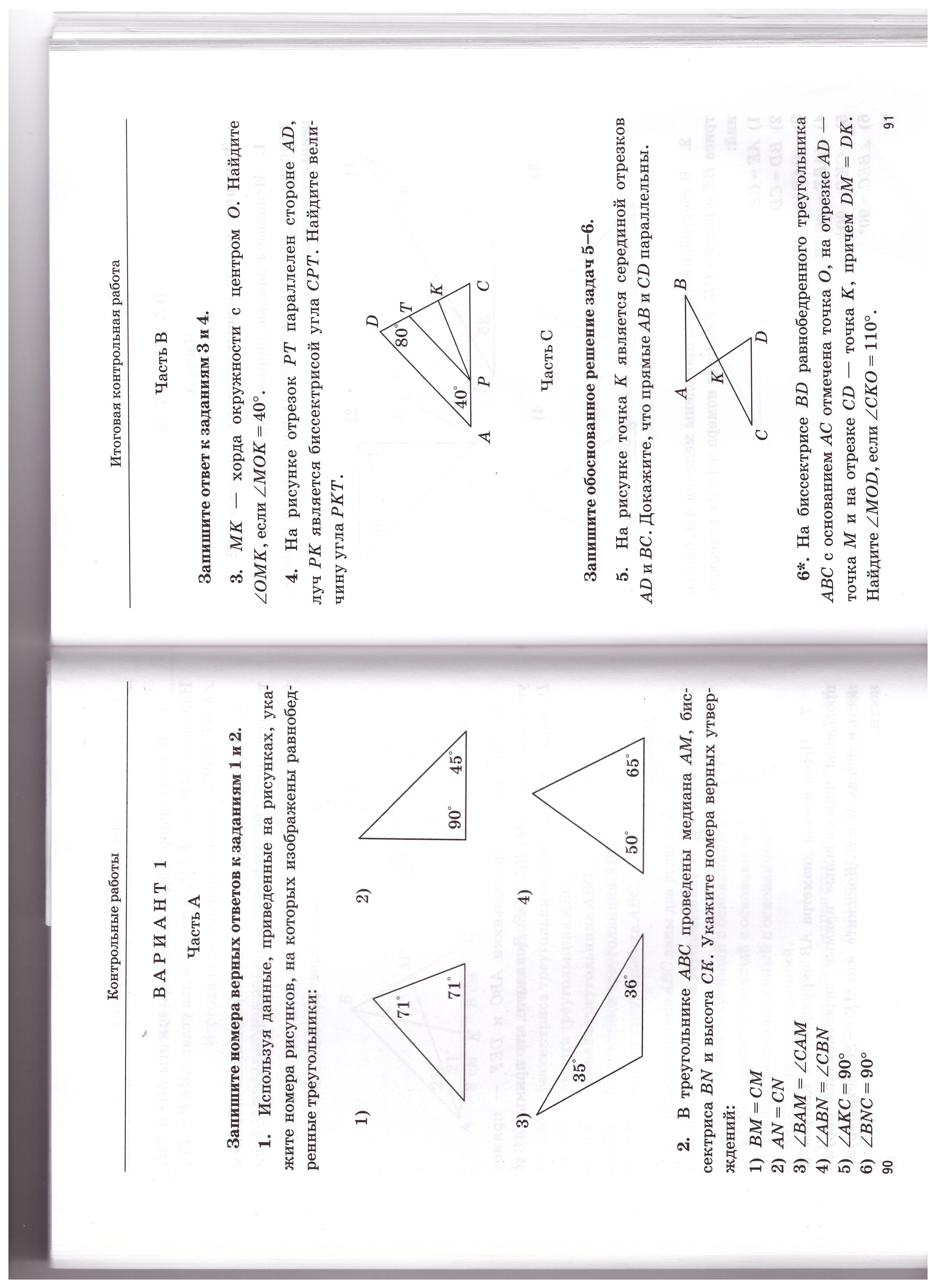 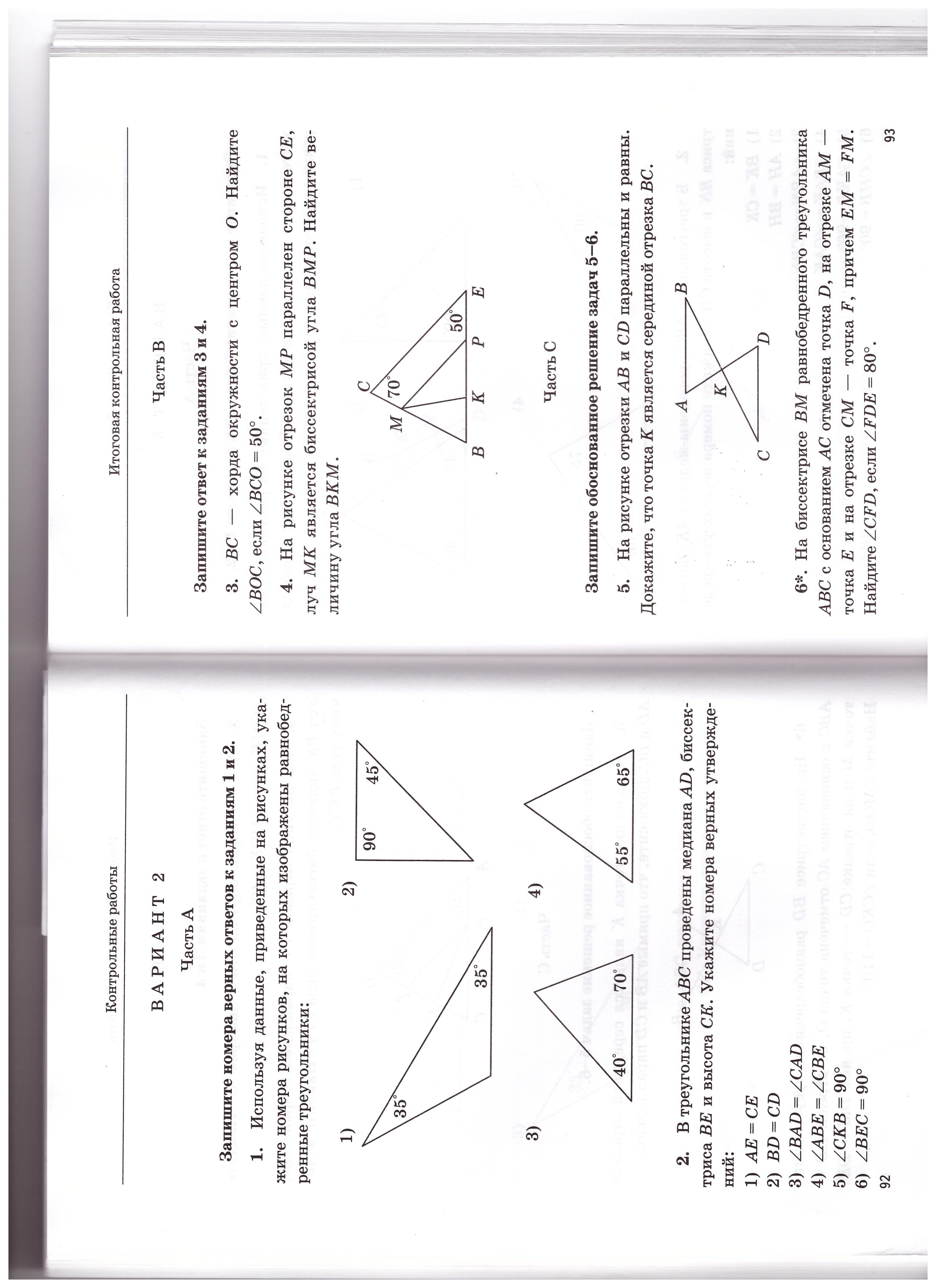 4. В ∆ АВС проведите медиану АМ, биссектрису BN и высоту СК. Укажите номера верных утверждений:1) ВК = СК                           2) ВМ = CМ            3) BAM = CAM                                           4) СКА = СКВ             5)AМC = 90o      6) BNC = 90oРешите задачи (5-7)  5. МК – хорда окружности с центром О. Найдите  ОМК, если МОК = 65о.6. Найдите все углы, образованные при пересечении двух параллельных прямых а и в секущей с, если один из углов в 3 раза больше другого.7. На рисунке отрезки AB и CD параллельны и равны.. Докажите, что точка К является серединой отрезка AD.